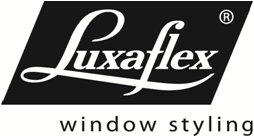 Bon de commande 2022-05Bon de commande 2022-05Bon de commande 2022-05Bon de commande 2022-05RIDEAU/TENTURE CONFECTION SEULERIDEAU/TENTURE CONFECTION SEULERIDEAU/TENTURE CONFECTION SEULERIDEAU/TENTURE CONFECTION SEULEe-mail commande : service.clients@luxaflex.fre-mail commande : service.clients@luxaflex.fre-mail commande : service.clients@luxaflex.fre-mail commande : service.clients@luxaflex.frAdresse de facturation* :Adresse de facturation* :Adresse de facturation* :Adresse de livraison* :Adresse de livraison* :Date :    /  /    N° de client :Personne à contacter* :* A remplir obligatoirementN° de page*:  /  ABCREFERENCEQUANTITE *  RAIL* RAIL STANDARDRAIL STANDARD RAIL* BARRE-RAIL / TRINGLEBARRE-RAIL / TRINGLECOTE PAQUET*GAUCHEGAUCHECOTE PAQUET*GAUCHE + DROITEGAUCHE + DROITECOTE PAQUET*DROITEDROITELARGEUR CONFECTION (en mm) *HAUTEUR CONFECTION(en mm) *REFERENCE DU COLORIS*DOUBLURENUMERO DE COLORISNUMERO DE COLORISDOUBLURETOURNER TISSUTOURNER TISSUTYPE CONFECTION/TYPE PLI*WAVE8 cm (standard) TYPE CONFECTION/TYPE PLI*WAVE6 cmTYPE CONFECTION/TYPE PLI*PLI SIMPLEAvec retour de pliTYPE CONFECTION/TYPE PLI*PLI SIMPLESans retour de pliTYPE CONFECTION/TYPE PLI*PLI DOUBLEAvec retour de pliTYPE CONFECTION/TYPE PLI*PLI DOUBLESans retour de pliTYPE CONFECTION/TYPE PLI*TRIPLE PLIAvec retour de pliTYPE CONFECTION/TYPE PLI*TRIPLE PLISans retour de pliFINITION EN BASOURLET INFÉRIEURSimpleFINITION EN BASDouble, indiquer hauteur : 10 cm (standard) / 8 cm / 12 cm : FINITION EN BASCORDON DE LESTAGEHAUTEUR BUCKRAMEn WAVE toujours 10 cmIndiquer hauteur : 10 cm (standard) / 12 cm / 15 cm / 20 cm : Indiquer hauteur : 10 cm (standard) / 12 cm / 15 cm / 20 cm : TETE Pas pour barre-rail. Pas en Wave.1,5 cm (teinture toujours sous le rail)1,5 cm (teinture toujours sous le rail)TETE Pas pour barre-rail. Pas en Wave.3,5 cm (teinture toujours devant le rail)3,5 cm (teinture toujours devant le rail)REMARQUES (**) Accessoires PowerView® : Voir bon de commande ‘PowerView®’ (**) Accessoires PowerView® : Voir bon de commande ‘PowerView®’ (**) Accessoires PowerView® : Voir bon de commande ‘PowerView®’ (**) Accessoires PowerView® : Voir bon de commande ‘PowerView®’ (**) Accessoires PowerView® : Voir bon de commande ‘PowerView®’ (**) Accessoires PowerView® : Voir bon de commande ‘PowerView®’ (**) Accessoires PowerView® : Voir bon de commande ‘PowerView®’Luxaflex France    Tél 03 20 69 35 15    Fax 03 20 69 35 00    service.clients@luxaflex.frLuxaflex France    Tél 03 20 69 35 15    Fax 03 20 69 35 00    service.clients@luxaflex.frLuxaflex France    Tél 03 20 69 35 15    Fax 03 20 69 35 00    service.clients@luxaflex.frLuxaflex France    Tél 03 20 69 35 15    Fax 03 20 69 35 00    service.clients@luxaflex.frLuxaflex France    Tél 03 20 69 35 15    Fax 03 20 69 35 00    service.clients@luxaflex.frLuxaflex France    Tél 03 20 69 35 15    Fax 03 20 69 35 00    service.clients@luxaflex.frLuxaflex France    Tél 03 20 69 35 15    Fax 03 20 69 35 00    service.clients@luxaflex.fr